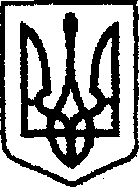 У К Р А Ї Н Ачернігівська обласна державна адміністраціяУПРАВЛІННЯ  КАПІТАЛЬНОГО БУДІВНИЦТВАН А К А З від 11.02. 2020 року              Чернігів		                   № _30____Про  внесення зміндо паспорту бюджетноїпрограми обласногобюджету на 2019 рікВідповідно до пункту 8 статті 20 Бюджетного кодексу України, наказу Міністерства фінансів України від 26.08.2014 № 836 «Про деякі питання запровадження програмно-цільового методу складання та виконання місцевих бюджетів», зареєстрованого в Міністерстві юстиції України 10.09.2014 № 1103/25880 (зі змінами), рішенням сесії обласної ради від 20.12.2018 № 9-16/VII  «Про виділення субвенції»  наказую:Внести зміни до паспорту бюджетної програми обласного бюджету на 2020 рік за КПКВК 1517462 «Утримання та розвиток автомобільних доріг та дорожньої інфраструктури за рахунок субвенції з державного бюджету», , що додається.Заступник начальника                                                                           Сергій МайкоПодання:Провідний інспектор відділуфінансового забезпечення                                                           Т. НагорнаПогоджено: Начальник відділу фінансовогозабезпечення- головний  бухгалтер                                           С.СередаГоловний спеціаліст сектору юридичного забезпечення                                                            Ю.Ендоурова